Kosz metalowy na pojedynczym słupku.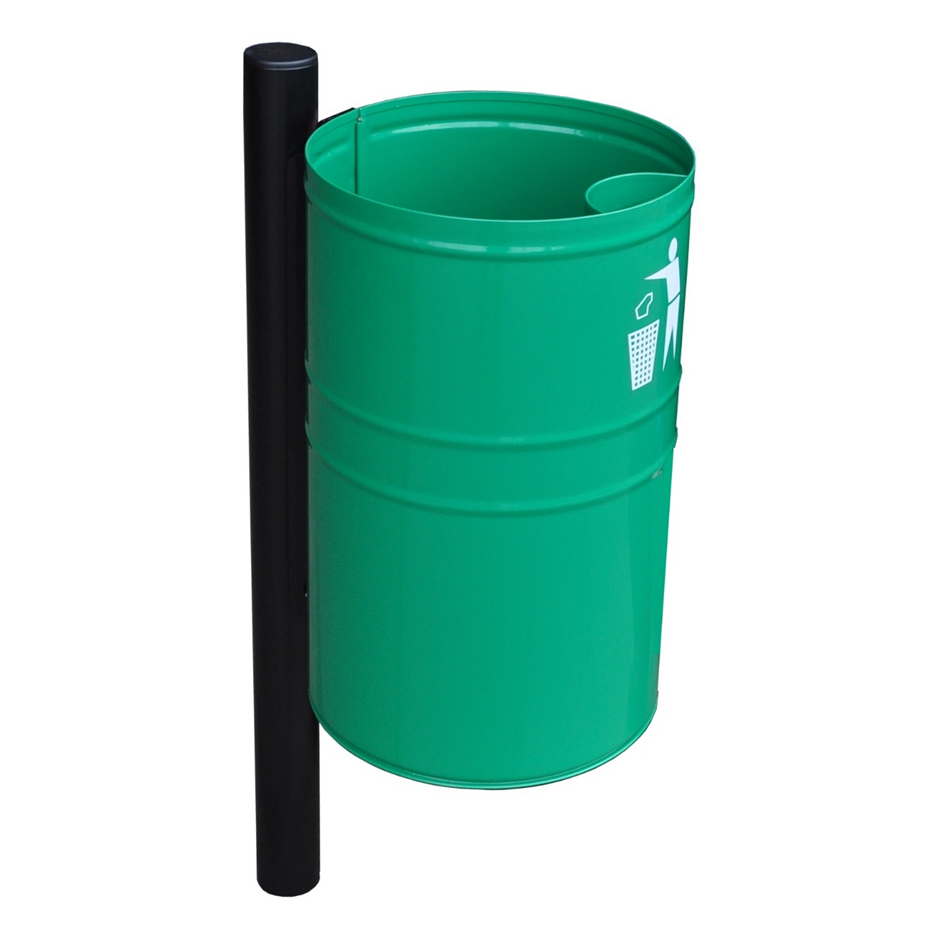 Parametry kosza:Wysokość całkowita 110cm,Pojemność 30L,Wysokość pojemnika 48cm,Średnica pojemnika 28cm.